16422B Stuebner Airline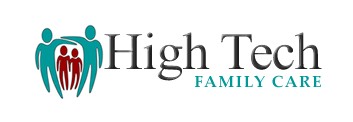       Spring, Texas 77379Phone: 832.534.8881Fax: 832.534.8811Email:hightechfamily@yahoo.com    	Website: www.htechfamily.comConsent to Medical Care and Treatment of a MinorComplete this form and leave it with the person who is responsible for your child in your absence. In case of a medical emergency this form must be brought with the child to the clinic or hospital.I, __________________________ the natural parent/legal guardian of __________________, authorize and consent to medical, surgical and hospital care, treatment and procedures to be performed for my child by a licensed physician or hospital when, in the sole discretion of the attending physician, such care, treatment and procedures are immediately necessary or advisable in the interest of my child’s health.  I understand that consent to treat is generally implied in emergency situations, and I waive my right of informed consent to such treatment as well as to further treatment that the physician would deem advisable during the time I cannot be contacted.The following individual(s) are authorized to bring the aforementioned minor child to their appointments.Signature of Parent/Legal Guardian: ____________________________________________ Witness:  	 Date:	Termination Date: __________________________MINOR’S INFORMATIONName: 	 Date of Birth: __________________  Allergies and Drug Reactions: _______________________________Chronic Illnesses: 	  Regular Medications: 	EMERGENCY CONTACT INFORMATIONEmergency Contact’s Name: ____________________________	Relationship to minor:  ______________________Address:  		Telephone/Work: (___) _________________Authorized individual(s)Relationship to MinorPhone Number